PrivatvermittlungIn die Privatvermittlung werden keine unkastrierten Rammler, Kaninchen unter acht Wochen, Tiere von Züchtern oder aus gewollten Vermehrungen aufgenommen. Bei infektiösen Erkrankungen (z.B. Pasteurellose) muss ein tierärztliches Gutachten vorgelegt werden, dass das Tier vermittlungsfähig ist!Es besteht kein Recht auf eine Aufnahme der Kaninchen in die Privatvermittlung bei ‚Wir helfen Kaninchen Team‘.Um das Kaninchen in die Privatvermittlung aufzunehmen, benötigen wir ein schönes Foto. Auf dem Bild sollte kein Käfig oder ähnliches zu sehen sein. Schöne Motive entstehen zum Beispiel, wenn Sie eine hübsche Decke auf einen Stuhl, einen Sessel oder ein Sofa legen und das Kaninchen dort fotografieren. Bitte senden Sie dieses Bild in Originalgröße an folgende Emailadresse: ilka@wirhelfenkaninchenteam.de oder silke@wirhelfenkaninchenteam.de Zudem füllen Sie bitte das nachfolgende Inforaster gewissenhaft aus, nur so können wir das Tier ein wenig kennenlernen und Interessenten angemessen beraten. Das Raster senden Sie bitte ebenfalls an die bereits oben genannte Emailadresse.Ihre Kontaktdaten:Angaben zum Tier:Sollten Sie einmal nicht erreichbar sein durch Urlaub, Krankheit, etc. möchten wir Sie sehr darum bitten, uns dieses kurz per Email mitzuteilen. So können wir uns im Gespräch mit möglichen Interessenten auf derartige Verzögerungen einstellen und entsprechend berücksichtigen. Auch ist es unabdingbar, dass Sie uns in regelmäßigen Abständen informieren, ob das Tier weiterhin zur Vermittlung steht. Sollte dies nicht monatlich erfolgen, wird das Tier von unserer Internetpräsenz gelöscht. 

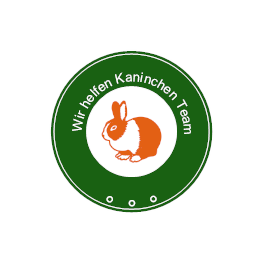 Name, Vorname:Straße:PLZ, Wohnort:Telefonnummer:Mobil:Emailadresse:Fahrbereitschaft:(hier erbitten wir eine Angabe der Kilometer)Name des Tieres:Alter des Tieres:Bekannte Erkrankungen:Innen- oder Außenhaltung:Impfung RHD1 und RHD2, wann zuletzt:(hier erbitten wir eine Kopie des Impfpasses – ohne vorliegende Kopie können wir das Tier nicht als geimpft einstellen!)Impfung Myxo, wann zuletzt:(hier erbitten wir eine Kopie des Impfpasses – ohne vorliegende Kopie können wir das Tier nicht als geimpft einstellen!))Behandelnder Tierarzt:(inkl. Anschrift für Rückfragen)Kastration, wann?(bei Rammlern Voraussetzung)Seit wann ist das Tier alleine:Bisherige Ernährung:(hier erbitten wir eine Aufschlüsselung des gesamten Speiseplans inkl. Namen des Trockenfuttersorten, sofern verfüttert.)Höhe der Schutzgebühr:(bei geimpften Tiere sind ca. 30€ angemessen)Vorgeschichte:Charakter: Besonderheiten: Gewicht:Ich bin mit der Weitergabe meiner Kontaktdaten an mögliche Interessenten einverstanden. Ja                                                        Nein